Требования к макету
(УФ печать)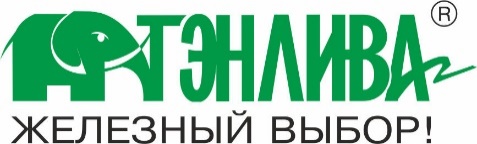 Макеты в электронном виде Электронные материалы в работу принимаются следующими способами: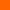  E-MAIL (файлы в архиве RAR, ZIP - строго до 10 мегабайт);
 ФАЙЛОБМЕННИКИ (файлы больше чем 10 Mb вы можете разместить на файлобменниках и прислать нам ссылку);
 USB-устройства;
 CD и DVD диски;

Другие способы - по согласованию.

Передавайте только файлы необходимые для печати или макетирования.
Вместе с макетом желательно предоставить утвержденную распечатку, по возможности, в цвете и в реальном размере или растровый файл jpg для изготовления контрольной распечатки;
Для многостраничного издания распечатка должна быть собрана в готовый макет (соблюдение оригинального размера в распечатках обязательно);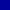  Принимаются файлы следующих приложений PC (ОС Windows®): CDR, COREL DRAW (версия X8 и ниже)
 PDF (версия 1.3 (композитный), PDF/X1a)
 EPS, ADOBE ILLUSTRATOR (версия СS6 и ниже)
 TIFF CMYK
Файлы Microsoft Word, Excel, Power Point, не могут быть приняты в качестве оригинал-макета. КРАСОЧНОСТЬ И ОВЕРПРИНТЫ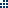 При полноцветной публикации допускается использовать только цветовую палитру CMYK.Если Ваша публикация не является полноцветной, а состоит из 1-3 цветов, то она будет преобразовываться в цветовую палитру CMYK.Если Ваша публикация является не только полноцветной, но и содержит дополнительные цвета (например - золото, серебро), то эти цвета будут преобразовываться в цветовую палитру CMYK.Сумма всех красок в заливке не учитывается.При выборе цветов не стоит доверять изображению Вашего монитора. Не стоит, также, ориентироваться на отпечаток на офисной бумаге, полученный на принтере. Чтобы получить представление о итоговым изображении, необходимо его отпечатать на соответствующим типе бумаги.Опции «overprint» и трепинг не используются при УФ печати. РАСТРОВЫЕ ИЗОБРАЖЕНИЯ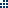 Файлы не должны содержать дополнительных путей, каналов, слоев, не используемых в данном макете.Оптимальное разрешение:
- Cmyk и grayscale изображения — 300 dpi;
- Bitmap изображения - 1200 dpi;

Часто проблемы возникают из-за слишком низкого разрешения растровых изображений (взятых из того же Интернета) - это лечится или кропотливой работой дизайнера, или поиском оригинала и пр., но никак не простым "раздутием" до нужного разрешения.

Довольно часто нам приносят файлы слишком большого разрешения (более 400 dpi). Они занимают существенно больше места на диске, замедляют работу, но не приводят к увеличению качества отпечатка картинки. Запрещается использовать OLE-объекты (например, файл MS Word, вставленный в программу верстки как единый объект) и вставку через буфер обмена между 2-мя разными программами; используйте команду "Import" ("Place").Растровые изображения в CorelDRAW желательно внедрять в публикацию, в остальных программах – связывать с публикацией (подлинковывать).Все связанные (подлинкованные) файлы должны иметь отличные друг от друга имена и при передаче макета должны быть собраны в одну папку, эта же папка должна содержать файл верстки и не должна содержать никаких лишних файлов.Нельзя сохранять в растровом файле слои (Layers), альфа-каналы и цветовой профиль (ICC Profile). Склейте слои командой Flatten layers, при записи снимите галку "Include ICC-profile". Если изображение в макете содержит ICC-профиль, оно будет сконвертировано в профиль нашей типографии. Такой подход гарантирует качественную печать макета, однако следует отметить, что возможно некоторое изменение цвета.Растровый файл должен быть сохранен в режиме 8 bit (в программе Photoshop это можно проверить в меню Image\Mode).
 ШРИФТЫ, ВЕКТОРНАЯ ГРАФИКА И ЭФФЕКТЫНаличие шрифтов допустимо только в программе InDesign или внедренные в PDF-файлы. Во всех остальных случаях переводите шрифты в кривые.Не используйте системные шрифты, такие как Arial, Courier, Times, Symbol, Windings, Tahoma и т.п.: всем им, как правило, существует визуально адекватная замена среди OTF или T1 шрифтов (например, Times отлично можно заменить на Newton). Проблема заключается в том, что в разных версиях Windows используются разные версии этих шрифтов, и вёрстка может «поплыть». Растровые изображения с прозрачным фоном и/или повернутые на угол, отличный от 90, 180 или 270 градусов, должны быть растрированы с фоном в единый Bitmap.Недопустимо использование в качестве обтравочных контуров альфа-каналы и файлы в формате Photoshop, такие элементы необходимо растрировать с фоном в единый Bitmap.Сложные спецэффекты (тени, линзы, powerclip, gradient mesh, прозрачности, и пр.) необходимо растрировать с фоном в единый Bitmap.В Illustrator при вызове окна печати в пункте меню "Summary" не должно появляться предупреждение "flattening". Это предупреждение означает, что какие-то элементы в верстке требуют растрирования в Bitmap.В СorelDRAW все эффекты (кроме PowerClip) и сложные градиенты должны быть отделены командой Break Apart или растрированы в Bitmap. С контейнера PowerClip нельзя снимать блокировку содержимого (Lock Contents to PowerClip): при перемещении PowerClip содержимое должно перемещаться вместе с ним.Не используйте линии Hairline . Векторную графику оптимально предоставить в форматах CDR, EPS, PDF.Минимальная толщина одноканальной линии 0,2 мм. Минимальная толщина линии, окрашенной более чем в одну краску, — 0,5 мм.Минимальный размер одноканального текста составляет 12 pt. Минимальный размер текста, окрашенного более чем в одну краску — 16 pt. РАЗМЕРЫФайлы для печати должны быть сверстаны строго в обрезной формат с вылетами со всех сторон не менее 2 мм, строго по центру листа. Масштаб 100%. Без приводных крестов, контрольных шкал и обрезных меток;Значащие элементы дизайна (логотипы, текст и т.д.) должны быть расположены не ближе 5 мм относительно линий реза.Все размеры (листа, этикетки) должны быть выставлены с точностью до 1 мм; POSTSCRIPT и PDF файлыОбязательно наличие кропов (обрезных меток). При этом формат полосы, заданный кропами, должен соответствовать обрезному формату издания.При генерации PS и PDF формат бумаги должен быть выбран таким образом, чтобы помимо информации, располагаемой на полосе, поместились все кропы.При генерации PS и PDF обязательно нужно включить опцию центрирования изображения на формате выбранной бумаги (опция "center of page" или ей подобная)Лицо и оборот одного изделия должны быть на отдельных страницах, разные изделия должны быть в разных файлах.PS и PDF файл нужно сохранять без цветового профиля (ICC Profile), т.е. опция «внедрить цветовой профиль» должна была отключена.